                                                       Ficha de inscrição                                                Processo de seleção de bolsistaEDITAL 009/2019- Dados PessoaisNome:Curso:	Número de Matrícula:Período atual:	           Previsão de formatura:Telefone celular:	           Email:- Disponibilidade de horáriosMarque um ‘X’ nos dias da semana e turnos em que possua disponibilidade.3 -	Idiomas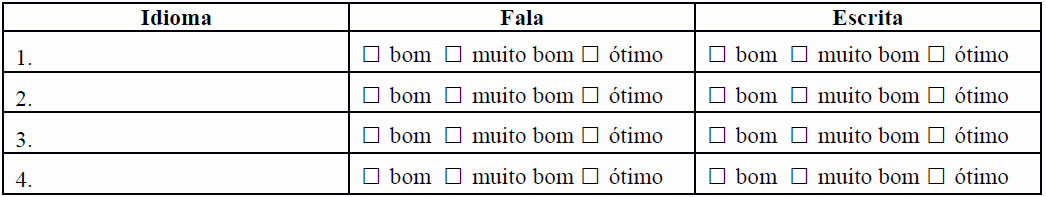 - MobilidadeJá participou de mobilidade internacional? Tem alguma experiência internacional relevante? Descreva.- Texto de intençãoEscreva um texto explicando a sua intenção/motivação/interesse em atuar na DRI. O candidato deverá explicar na língua portuguesa e inglesa. Cada texto deverá ter até 1500 caracteres/ 1 parágrafo.Texto em portuguêsTexto em inglêsDeclaro que as informações são verdadeiras e produzidas por mim. Data:Assinatura:HoráriosSegunda- FeiraTerça - FeiraQuarta- FeiraQuinta- feiraSexta-feira9h a 12h14h a 17h